ФЕДЕРАЛЬНОЕ ГОСУДАРСТВЕННОЕ БЮДЖЕТНОЕ ОБРАЗОВАТЕЛЬНОЕ УЧРЕЖДЕНИЕ ВЫСШЕГО ОБРАЗОВАНИЯ «Ростовский государственный экономический университет (РИНХ)»ФАКУЛЬТЕТ МЕНЕДЖМЕНТА И ПРЕДПРИНИМАТЕЛЬСТВАИНФОРМАЦИОННОЕ ПИСЬМО Приглашаем принять участие в открытой лекции«Правовое регулирование предпринимательской деятельности в условиях санкций» Дата, время и  место  проведения  конференции:  25  октября   2023  года, в 14 часов, по адресу: Россия, г. Ростов-на-Дону, ул. Большая Садовая, 69, Предпринимательская точка кипения РГЭУ (РИНХ).Форма участия в открытой лекции: очная.Организационный комитет открытой лекции:Рукавишникова И.В. - сенатор Совета Федерации от Ростовской области, д.ю.н., профессор;Макаренко Е.Н. - ректор РГЭУ (РИНХ), д.э.н., профессор;Альбеков А.У. – президент РГЭУ (РИНХ), д.э.н., профессор, Заслуженный деятель науки РФ, член Совета при Президенте Российской Федерации по межнациональным отношениям;Вовченко Н.Г. - проректор по научной работе и инновациям РГЭУ (РИНХ), д.э.н., профессор, общественный представитель АСИ;Боев В.Ю. - зав. кафедрой экономики региона, отраслей и предприятий РГЭУ (РИНХ), к.э.н., доцент, проректор по учебной работе РГЭУ (РИНХ);Радченко Ю.В. - проректор по развитию образовательных программ  и цифровой трансформации РГЭУ (РИНХ), к.э.н., доцент;Иванова Е.А. – директор Института магистратуры РГЭУ (РИНХ), д.э.н., профессор;Калашян М.А. - директор института права и политики Российско-Армянского университета, к.ю.н., доцент;Кузнецов Н.Г. – научный руководитель университета, Заслуженный деятель РФ, д.э.н., профессор, зав. кафедрой экономической теории РГЭУ (РИНХ);Усенко Л.Н. – научный руководитель РГЭУ (РИНХ), Заслуженный деятель науки РФ, д.э.н., профессор, зав. кафедрой анализа хозяйственной деятельности и прогнозирования РГЭУ (РИНХ), член-корреспондент РАН; Позднышов А.Н. – декан юридического факультета РГЭУ (РИНХ), д.ю.н., профессор, Почетный сотрудник МВД России, почетный работник высшего профессионального образования;Федоренко Н.В. – зав. кафедрой процессуального права РГЭУ (РИНХ), д.с.н., к.ю.н., профессор, председатель Арбитражного суда РО в заслуженной отставке;Непранов Р.Г. – зав. кафедрой теории и истории государства и права РГЭУ (РИНХ), к.ю.н., доцент;Баринов Э.Э. – зав. кафедрой конституционного и муниципального права РГЭУ (РИНХ), к.ю.н., доцент;Романенко Н.Г. – зав. кафедрой гражданского права РГЭУ (РИНХ), к.ю.н., профессор;Червякова А.А. – руководитель Аппарата РРО ООО «Ассоциация юристов России», к.и.н. доцент;Орлова Н.Е. – зам. декана юридического факультета РГЭУ (РИНХ) по науке, к.и.н., доцент;Котлярова Е.А. – руководитель студенческого бюро РГЭУ (РИНХ), руководитель студенческого научного кружка «Методы и возможности научных исследований и проектной деятельности магистрантов РГЭУ (РИНХ)», руководитель института дизайна региональной экономики РГЭУ (РИНХ), старший преподаватель кафедры товароведения и управления качеством РГЭУ (РИНХ), эксперт НТИ;Бухов Н.В. – председатель Совета молодых ученых РГЭУ (РИНХ), зам. директора ИРТЦЭ, доцент кафедры бухгалтерского учета РГЭУ (РИНХ);Медникова Е.В. – руководитель проекта «Молодежный ТехПред Марафон», инспектор студенческого бюро РГЭУ (РИНХ), ответственный секретарь Совета молодых ученых РГЭУ (РИНХ), студентка группы ПМИOZ-341;Остривная Е.А. – старший преподаватель кафедры журналистики РГЭУ (РИНХ), руководитель студенческого телеканала РГЭУ (РИНХ) «Студия 509»;Левина Ю.В. – доцент кафедры процессуального права РГЭУ (РИНХ), к.э.н.;Дзюба Л.М. – доцент кафедры  процессуального права РГЭУ (РИНХ), к.филос.н.;Короленко И.И. – доцент кафедры процессуального права РГЭУ (РИНХ), к.ю.н.;Григорянц С.А. – доцент кафедры  процессуального права РГЭУ (РИНХ), к.ю.н;Федоренко Ю.В. – доцент кафедры процессуального права РГЭУ (РИНХ), к.ю.н.;Полтавцева А.В. – старший преподаватель кафедры процессуального права РГЭУ (РИНХ);Масликов И.С. – доцент кафедры процессуального права РГЭУ (РИНХ), к.ю.н.;Герасименко Д.М. – старший преподаватель кафедры процессуального права РГЭУ (РИНХ);Маноле А.В. - член Совета молодых ученых РГЭУ (РИНХ), студент группы ЮР-644;Костромин К.А. - член Совета молодых ученых РГЭУ (РИНХ), студент группы ЮР-641;Стадник Д.Д. - член Совета молодых ученых РГЭУ (РИНХ), студент группы ЮР-645;Мажара В.Р. - член Совета молодых ученых РГЭУ (РИНХ), студент группы ЮР-641;Козенко К.И. - член Совета молодых ученых РГЭУ (РИНХ), студент группы ЮР-641;Рыжкова Е.С. - член Совета молодых ученых РГЭУ (РИНХ), студент группы ЮР-641;Алехина Т.Ф. - член Совета молодых ученых РГЭУ (РИНХ), студент группы ЮР-641;Максимова В.Н. - член Совета молодых ученых РГЭУ (РИНХ), студент группы ЮР-646;Батурина А.А. - член Совета молодых ученых РГЭУ (РИНХ), студент группы ЮР-646;Стерлигова Е.В. - член Совета молодых ученых РГЭУ (РИНХ), студент группы ЮР-641;Участники открытой лекции: профессорско-преподавательский состав вуза,   молодые ученые, студенты вуза, представители профессионального юридического сообщества и бизнеса.Ответственный организатор: Левина Юлия Владимировна, (тел.: раб. (863) 2645544, электронная почта: kochurau@gmail.com или gr_process38@mail.ru)Для участия в Открытой лекции необходимо пройти РЕГИСТРАЦИЮ ЧЕРЕЗ ЯНДЕКС-ФОРМУ до 21 октября 2023 г.:  https://forms.yandex.ru/u/652e6035068ff005698820a7/  Мероприятие проводится в рамках реализации в форме субсидий из федерального бюджета образовательным организациям высшего образования на реализацию мероприятий, направленных на поддержку студенческих научных сообществ 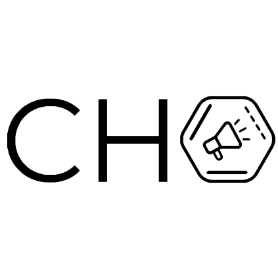 